上 海 市 绿 色 建 筑 协 会 会 员 申 请表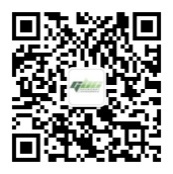 ShanghaiGreen Building CouncilCorporate Membership Application Form会员编号：会员编号：会员编号：会员编号：会员编号：会员编号：会员编号：第一部分PARTⅠ基本资料Basic Information基本资料Basic Information基本资料Basic Information基本资料Basic Information基本资料Basic Information基本资料Basic Information单位名称Name of Organization：（中文名）（English Name）单位名称Name of Organization：（中文名）（English Name）单位名称Name of Organization：（中文名）（English Name）单位名称Name of Organization：（中文名）（English Name）单位名称Name of Organization：（中文名）（English Name）单位名称Name of Organization：（中文名）（English Name）单位名称Name of Organization：（中文名）（English Name）联系地址Correspondence Address：联系地址Correspondence Address：联系地址Correspondence Address：联系地址Correspondence Address：联系地址Correspondence Address：邮编Post Code：邮编Post Code：公司网址Website:公司网址Website:公司网址Website:公司网址Website:公司网址Website:公司网址Website:公司网址Website:单位简介Introduction of Organization：单位简介Introduction of Organization：单位简介Introduction of Organization：单位简介Introduction of Organization：单位简介Introduction of Organization：单位简介Introduction of Organization：单位简介Introduction of Organization：推荐单位Recommended By：推荐单位Recommended By：推荐单位Recommended By：推荐单位Recommended By：推荐单位Recommended By：推荐单位Recommended By：推荐单位Recommended By：第二部分PARTⅡ企业类型Types of Business Ownership企业类型Types of Business Ownership企业类型Types of Business Ownership企业类型Types of Business Ownership企业类型Types of Business Ownership企业类型Types of Business Ownership请说明机构的经济类型，在方框内加上“√”。Please tick all that apply.请说明机构的经济类型，在方框内加上“√”。Please tick all that apply.请说明机构的经济类型，在方框内加上“√”。Please tick all that apply.请说明机构的经济类型，在方框内加上“√”。Please tick all that apply.请说明机构的经济类型，在方框内加上“√”。Please tick all that apply.请说明机构的经济类型，在方框内加上“√”。Please tick all that apply.请说明机构的经济类型，在方框内加上“√”。Please tick all that apply.□国企State-ownedEnterprise□私业Private Enterprise□外资Foreign-owned Enterprise□合资Jointventure□政府Government Organization□国企State-ownedEnterprise□私业Private Enterprise□外资Foreign-owned Enterprise□合资Jointventure□政府Government Organization□国企State-ownedEnterprise□私业Private Enterprise□外资Foreign-owned Enterprise□合资Jointventure□政府Government Organization□港澳台资Hong Kong, Macao and Taiwan Capital□事业Institutional Organization □院校University and College □其他（请注明）Other (please specify)___________________□港澳台资Hong Kong, Macao and Taiwan Capital□事业Institutional Organization □院校University and College □其他（请注明）Other (please specify)___________________□港澳台资Hong Kong, Macao and Taiwan Capital□事业Institutional Organization □院校University and College □其他（请注明）Other (please specify)___________________□港澳台资Hong Kong, Macao and Taiwan Capital□事业Institutional Organization □院校University and College □其他（请注明）Other (please specify)___________________第三部分PARTⅢ企业规模Scale of Enterprise企业规模Scale of Enterprise企业规模Scale of Enterprise企业规模Scale of Enterprise企业规模Scale of Enterprise企业规模Scale of Enterprise请说明企业规模，在方框内加上“√”。Please tick all that apply.□大型企业Large Company □中型企业Medium-sizeCompany  □小型企业SmallCompany备注：大型规模＞3000人≥中型企业≥600＞小型企业Note:Large company＞3000 Staffs≥Medium-size Company≥600 Staffs＞Small company请说明企业规模，在方框内加上“√”。Please tick all that apply.□大型企业Large Company □中型企业Medium-sizeCompany  □小型企业SmallCompany备注：大型规模＞3000人≥中型企业≥600＞小型企业Note:Large company＞3000 Staffs≥Medium-size Company≥600 Staffs＞Small company请说明企业规模，在方框内加上“√”。Please tick all that apply.□大型企业Large Company □中型企业Medium-sizeCompany  □小型企业SmallCompany备注：大型规模＞3000人≥中型企业≥600＞小型企业Note:Large company＞3000 Staffs≥Medium-size Company≥600 Staffs＞Small company请说明企业规模，在方框内加上“√”。Please tick all that apply.□大型企业Large Company □中型企业Medium-sizeCompany  □小型企业SmallCompany备注：大型规模＞3000人≥中型企业≥600＞小型企业Note:Large company＞3000 Staffs≥Medium-size Company≥600 Staffs＞Small company请说明企业规模，在方框内加上“√”。Please tick all that apply.□大型企业Large Company □中型企业Medium-sizeCompany  □小型企业SmallCompany备注：大型规模＞3000人≥中型企业≥600＞小型企业Note:Large company＞3000 Staffs≥Medium-size Company≥600 Staffs＞Small company请说明企业规模，在方框内加上“√”。Please tick all that apply.□大型企业Large Company □中型企业Medium-sizeCompany  □小型企业SmallCompany备注：大型规模＞3000人≥中型企业≥600＞小型企业Note:Large company＞3000 Staffs≥Medium-size Company≥600 Staffs＞Small company请说明企业规模，在方框内加上“√”。Please tick all that apply.□大型企业Large Company □中型企业Medium-sizeCompany  □小型企业SmallCompany备注：大型规模＞3000人≥中型企业≥600＞小型企业Note:Large company＞3000 Staffs≥Medium-size Company≥600 Staffs＞Small company第四部分PARTⅣ主营业务MainBusiness Nature主营业务MainBusiness Nature主营业务MainBusiness Nature主营业务MainBusiness Nature主营业务MainBusiness Nature主营业务MainBusiness Nature请说明机构的业务类别，在方框内加上“√”。Please tick all that apply.请说明机构的业务类别，在方框内加上“√”。Please tick all that apply.请说明机构的业务类别，在方框内加上“√”。Please tick all that apply.请说明机构的业务类别，在方框内加上“√”。Please tick all that apply.请说明机构的业务类别，在方框内加上“√”。Please tick all that apply.请说明机构的业务类别，在方框内加上“√”。Please tick all that apply.请说明机构的业务类别，在方框内加上“√”。Please tick all that apply.□设计规划Design and Planning□咨询管理Consultancy& Management□开发商Property Development□总承包商GeneralContractor□专业施工Building Construction□科研院校Academic Institution□设计规划Design and Planning□咨询管理Consultancy& Management□开发商Property Development□总承包商GeneralContractor□专业施工Building Construction□科研院校Academic Institution□设计规划Design and Planning□咨询管理Consultancy& Management□开发商Property Development□总承包商GeneralContractor□专业施工Building Construction□科研院校Academic Institution□设计规划Design and Planning□咨询管理Consultancy& Management□开发商Property Development□总承包商GeneralContractor□专业施工Building Construction□科研院校Academic Institution□建筑材料Building Material□设备/产品Equipment& Product□运行/维护Operation & Maintenance□软件/平台Software & Platform□其他（请注明）Other(please specify)___________________□建筑材料Building Material□设备/产品Equipment& Product□运行/维护Operation & Maintenance□软件/平台Software & Platform□其他（请注明）Other(please specify)___________________□建筑材料Building Material□设备/产品Equipment& Product□运行/维护Operation & Maintenance□软件/平台Software & Platform□其他（请注明）Other(please specify)___________________第五部分PARTⅤ会员代表Member Representative会员代表Member Representative会员代表Member Representative会员代表Member Representative会员代表Member Representative会员代表Member Representative姓名Name：（中文名）（English Name）姓名Name：（中文名）（English Name）姓名Name：（中文名）（English Name）姓名Name：（中文名）（English Name）姓名Name：（中文名）（English Name）性别Gender：性别Gender：职务Position:职务Position:电邮Email:电邮Email:电邮Email:电邮Email:电邮Email:手机Mobile Phone:手机Mobile Phone:电话Tel:电话Tel:电话Tel:传真Fax:传真Fax:身份证号ID No.:身份证号ID No.:政治面貌Politics Status:政治面貌Politics Status:政治面貌Politics Status:是否离退In Service or Retired:是否离退In Service or Retired:第六部分PARTⅥ联系人Contact Person联系人Contact Person联系人Contact Person联系人Contact Person联系人Contact Person联系人Contact Person姓名Name：（中文名）（English Name）姓名Name：（中文名）（English Name）姓名Name：（中文名）（English Name）姓名Name：（中文名）（English Name）姓名Name：（中文名）（English Name）姓名Name：（中文名）（English Name）姓名Name：（中文名）（English Name）职务Position:职务Position:电邮Email:电邮Email:电邮Email:电邮Email:电邮Email:手机Mobile Phone:手机Mobile Phone:电话Tel:电话Tel:电话Tel:传真Fax:传真Fax:联系地址Correspondence Address：联系地址Correspondence Address：邮编Post Code：第七部分PARTⅦ党建工作Condition of Communist Party Branch党建工作Condition of Communist Party Branch党建工作Condition of Communist Party Branch党建工作Condition of Communist Party Branch党建工作Condition of Communist Party Branch党建工作Condition of Communist Party Branch请在方框内加上“√”并填空，若需详细说明，请在“其他”栏中说明。Please put a tick in the box，fill in the blanks，and specify how dose Communist Party committee/branch work in your organization (if necessary).□党委Party committee□党支部Party branch□无None成立时间Establish time _________请在方框内加上“√”并填空，若需详细说明，请在“其他”栏中说明。Please put a tick in the box，fill in the blanks，and specify how dose Communist Party committee/branch work in your organization (if necessary).□党委Party committee□党支部Party branch□无None成立时间Establish time _________请在方框内加上“√”并填空，若需详细说明，请在“其他”栏中说明。Please put a tick in the box，fill in the blanks，and specify how dose Communist Party committee/branch work in your organization (if necessary).□党委Party committee□党支部Party branch□无None成立时间Establish time _________请在方框内加上“√”并填空，若需详细说明，请在“其他”栏中说明。Please put a tick in the box，fill in the blanks，and specify how dose Communist Party committee/branch work in your organization (if necessary).□党委Party committee□党支部Party branch□无None成立时间Establish time _________请在方框内加上“√”并填空，若需详细说明，请在“其他”栏中说明。Please put a tick in the box，fill in the blanks，and specify how dose Communist Party committee/branch work in your organization (if necessary).□党委Party committee□党支部Party branch□无None成立时间Establish time _________请在方框内加上“√”并填空，若需详细说明，请在“其他”栏中说明。Please put a tick in the box，fill in the blanks，and specify how dose Communist Party committee/branch work in your organization (if necessary).□党委Party committee□党支部Party branch□无None成立时间Establish time _________请在方框内加上“√”并填空，若需详细说明，请在“其他”栏中说明。Please put a tick in the box，fill in the blanks，and specify how dose Communist Party committee/branch work in your organization (if necessary).□党委Party committee□党支部Party branch□无None成立时间Establish time _________党员人数the number of party members_________党员人数the number of party members_________党员人数the number of party members_________党员人数the number of party members_________党员人数the number of party members_________党员人数the number of party members_________党员人数the number of party members_________其他须说明的情况Other (please specify)其他须说明的情况Other (please specify)其他须说明的情况Other (please specify)其他须说明的情况Other (please specify)其他须说明的情况Other (please specify)其他须说明的情况Other (please specify)其他须说明的情况Other (please specify)第八部分PARTⅧ声明Statement声明Statement声明Statement声明Statement声明Statement声明Statement本单位自愿加入上海市绿色建筑协会，遵守协会章程，并积极参与协会各项活动。The organization voluntarily joins the Shanghai Green Building Council, complies with regulations of the Council, and actively participates in the activities of the Council.法人代表（签字）                                       Signature of Legal Representative：单位（盖章）Seal of the Organization：日期Date:本单位自愿加入上海市绿色建筑协会，遵守协会章程，并积极参与协会各项活动。The organization voluntarily joins the Shanghai Green Building Council, complies with regulations of the Council, and actively participates in the activities of the Council.法人代表（签字）                                       Signature of Legal Representative：单位（盖章）Seal of the Organization：日期Date:本单位自愿加入上海市绿色建筑协会，遵守协会章程，并积极参与协会各项活动。The organization voluntarily joins the Shanghai Green Building Council, complies with regulations of the Council, and actively participates in the activities of the Council.法人代表（签字）                                       Signature of Legal Representative：单位（盖章）Seal of the Organization：日期Date:本单位自愿加入上海市绿色建筑协会，遵守协会章程，并积极参与协会各项活动。The organization voluntarily joins the Shanghai Green Building Council, complies with regulations of the Council, and actively participates in the activities of the Council.法人代表（签字）                                       Signature of Legal Representative：单位（盖章）Seal of the Organization：日期Date:本单位自愿加入上海市绿色建筑协会，遵守协会章程，并积极参与协会各项活动。The organization voluntarily joins the Shanghai Green Building Council, complies with regulations of the Council, and actively participates in the activities of the Council.法人代表（签字）                                       Signature of Legal Representative：单位（盖章）Seal of the Organization：日期Date:本单位自愿加入上海市绿色建筑协会，遵守协会章程，并积极参与协会各项活动。The organization voluntarily joins the Shanghai Green Building Council, complies with regulations of the Council, and actively participates in the activities of the Council.法人代表（签字）                                       Signature of Legal Representative：单位（盖章）Seal of the Organization：日期Date:本单位自愿加入上海市绿色建筑协会，遵守协会章程，并积极参与协会各项活动。The organization voluntarily joins the Shanghai Green Building Council, complies with regulations of the Council, and actively participates in the activities of the Council.法人代表（签字）                                       Signature of Legal Representative：单位（盖章）Seal of the Organization：日期Date:以下由上海市绿色建筑协会填写The following part is for SHGBC only以下由上海市绿色建筑协会填写The following part is for SHGBC only以下由上海市绿色建筑协会填写The following part is for SHGBC only以下由上海市绿色建筑协会填写The following part is for SHGBC only以下由上海市绿色建筑协会填写The following part is for SHGBC only以下由上海市绿色建筑协会填写The following part is for SHGBC only以下由上海市绿色建筑协会填写The following part is for SHGBC only审核意见Audit Opinion签字Signature：日期Date：签字Signature：日期Date：签字Signature：日期Date：签字Signature：日期Date：签字Signature：日期Date：签字Signature：日期Date：所属专业委员会Professional CommitteeBelong to□规划与建筑设计专业委员会Professional Committee of Planning and Architectural Design□绿色建造专业委员会Professional Committee of Green Construction□绿色住宅专业委员会Professional Committee of Green Residence□绿色建材专业委员会Professional Committee of Green Building Material□绿色建筑运行管理专业委员会Professional Committee of GreenBuilding Operation□绿色建筑设备设施专业委员会Professional Committee of Green Building Installations and Facilities□节水与水资源利用专业委员会Professional Committee of Water Saving and Water Resources Utilization□建筑绿化专业委员会Professional Committee of Building Greening□绿色交通设施专业委员会Professional Committee of Greening Transport Facilities□绿色能源和再生资源专业委员会Professional Committee of Green Energy and Renewable Resources□其他（请注明）_______________________________________Other (please specify)_____________________________________□规划与建筑设计专业委员会Professional Committee of Planning and Architectural Design□绿色建造专业委员会Professional Committee of Green Construction□绿色住宅专业委员会Professional Committee of Green Residence□绿色建材专业委员会Professional Committee of Green Building Material□绿色建筑运行管理专业委员会Professional Committee of GreenBuilding Operation□绿色建筑设备设施专业委员会Professional Committee of Green Building Installations and Facilities□节水与水资源利用专业委员会Professional Committee of Water Saving and Water Resources Utilization□建筑绿化专业委员会Professional Committee of Building Greening□绿色交通设施专业委员会Professional Committee of Greening Transport Facilities□绿色能源和再生资源专业委员会Professional Committee of Green Energy and Renewable Resources□其他（请注明）_______________________________________Other (please specify)_____________________________________□规划与建筑设计专业委员会Professional Committee of Planning and Architectural Design□绿色建造专业委员会Professional Committee of Green Construction□绿色住宅专业委员会Professional Committee of Green Residence□绿色建材专业委员会Professional Committee of Green Building Material□绿色建筑运行管理专业委员会Professional Committee of GreenBuilding Operation□绿色建筑设备设施专业委员会Professional Committee of Green Building Installations and Facilities□节水与水资源利用专业委员会Professional Committee of Water Saving and Water Resources Utilization□建筑绿化专业委员会Professional Committee of Building Greening□绿色交通设施专业委员会Professional Committee of Greening Transport Facilities□绿色能源和再生资源专业委员会Professional Committee of Green Energy and Renewable Resources□其他（请注明）_______________________________________Other (please specify)_____________________________________□规划与建筑设计专业委员会Professional Committee of Planning and Architectural Design□绿色建造专业委员会Professional Committee of Green Construction□绿色住宅专业委员会Professional Committee of Green Residence□绿色建材专业委员会Professional Committee of Green Building Material□绿色建筑运行管理专业委员会Professional Committee of GreenBuilding Operation□绿色建筑设备设施专业委员会Professional Committee of Green Building Installations and Facilities□节水与水资源利用专业委员会Professional Committee of Water Saving and Water Resources Utilization□建筑绿化专业委员会Professional Committee of Building Greening□绿色交通设施专业委员会Professional Committee of Greening Transport Facilities□绿色能源和再生资源专业委员会Professional Committee of Green Energy and Renewable Resources□其他（请注明）_______________________________________Other (please specify)_____________________________________□规划与建筑设计专业委员会Professional Committee of Planning and Architectural Design□绿色建造专业委员会Professional Committee of Green Construction□绿色住宅专业委员会Professional Committee of Green Residence□绿色建材专业委员会Professional Committee of Green Building Material□绿色建筑运行管理专业委员会Professional Committee of GreenBuilding Operation□绿色建筑设备设施专业委员会Professional Committee of Green Building Installations and Facilities□节水与水资源利用专业委员会Professional Committee of Water Saving and Water Resources Utilization□建筑绿化专业委员会Professional Committee of Building Greening□绿色交通设施专业委员会Professional Committee of Greening Transport Facilities□绿色能源和再生资源专业委员会Professional Committee of Green Energy and Renewable Resources□其他（请注明）_______________________________________Other (please specify)_____________________________________□规划与建筑设计专业委员会Professional Committee of Planning and Architectural Design□绿色建造专业委员会Professional Committee of Green Construction□绿色住宅专业委员会Professional Committee of Green Residence□绿色建材专业委员会Professional Committee of Green Building Material□绿色建筑运行管理专业委员会Professional Committee of GreenBuilding Operation□绿色建筑设备设施专业委员会Professional Committee of Green Building Installations and Facilities□节水与水资源利用专业委员会Professional Committee of Water Saving and Water Resources Utilization□建筑绿化专业委员会Professional Committee of Building Greening□绿色交通设施专业委员会Professional Committee of Greening Transport Facilities□绿色能源和再生资源专业委员会Professional Committee of Green Energy and Renewable Resources□其他（请注明）_______________________________________Other (please specify)_____________________________________